      แผนปฏิบัติการส่งเสริมคุณธรรมของชมรมจริยธรรมของหน่วยงานในสังกัดสำนักงาน             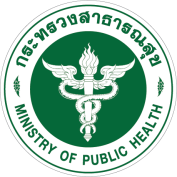                ปลัดกระทรวงสาธารณสุข ราชการบริหารส่วนภูมิภาค ประจำปีงบประมาณ พ.ศ.2564         ………………………………………………………………….ชื่อชมรม   STRONG สาธารณสุขอำเภอนาตาล โปร่งใส ต้านทุจริต จิตพอเพียง หน่วยงาน สำนักงานสาธารณสุขอำเภอนาตาล สถานที่ตั้ง 209หมู่ที่  16 ตำบลนาตาล อำเภอนาตาล จังหวัดอุบลราชธานี 34170ชื่อผู้ประสานงาน นายปรีชา  วิชัย  โทรศัพท์ 088-0714509 จำนวนบุคลากรในหน่วยงาน     11  คนจำนวนกลุ่มเป้าหมาย     59 คน   ( รวมบุคลากร รพ.สต.ในสังกัด ) จำนวนกิจกรรมที่ดำเนินการในปีงบประมาณ พ.ศ. 2564       จำนวน   2 โครงการ จำนวนงบประมาณที่ใช้ดำเนินการในปีงบประมาณ พ.ศ.2564    รวม 6,000 บาท จากงบประมาณปกติของหน่วยงาน   รวมทุกกิจกรรม จำนวน     0       บาท จากงบประมาณ อื่น ๆ รวมทุกกิจกรรม จำนวน...6,000........บาทเป้าหมายในปีงบประมาณ พ.ศ.2564 จำนวนบุคลากรในหน่วยงานและ รพ.สต.ในสังกัด ได้รับการอบรมพัฒนาคุณธรรม จริยธรรม และสร้างภูมิคุ้มกันให้เข้มแข็ง จำนวนไม่น้อยกว่าร้อยละ 80จำนวนบุคลากรในหน่วยงานและ รพ.สต.ในสังกัด เข้าร่วมกิจกรรมเทิดทูนสถาบันชาติ ศาสนา พระมหากษัตริย์ จำนวนไม่น้อยกว่าร้อยละ 80  หน่วยงานให้ความสำคัญ สนับสนุนให้มีการจัดอบรมพัฒนาคุณธรรม จริยธรรม ระยะเวลาดำเนินการ   12 เดือนผลที่คาดว่าจะได้รับจากการดำเนินการในกิจกรรมต่าง ๆ ตามแผนปฏิบัติการของหน่วยงาน 1. ปลูกและปลุกจิตสำนึกคุณธรรม และจริยธรรมในองค์กร 2. สร้างองค์กรความรู้ด้านคุณธรรม และจริยธรรมรายละเอียดของกิจกรรมที่จะดำเนินการในปีงบประมาณ 2564ลงชื่อ            ผู้เสนอแผน                           ลงชื่อ                        ผู้เห็นชอบ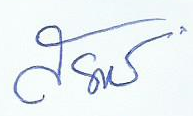 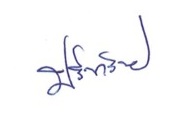       ( นายปรีชา   วิชัย )                                                     (นายสรพงศ์  ขลุ่ยเงิน)      เลขานุการชมรม ฯ                                                     ประธานกรรมการชมรมฯกิจกรรมวัตถุประสงค์โครงการหน่วยงานรับผิดชอบเป้าหมายเป้าหมายงบประมาณที่ใช้งบประมาณปี2564งบประมาณปี2564งบประมาณปี2564งบประมาณปี2564หมายเหตุกิจกรรมวัตถุประสงค์โครงการหน่วยงานรับผิดชอบผลลัพธ์เชิง)ประมาณผลลัพธ์เชิงคุณภาพงบประมาณที่ใช้ไตรมาส1ไตรมาส2ไตรมาส3ไตรมาส4หมายเหตุ1.ประชุมเจ้าหน้าที่สาธารณสุข1.เพื่ออบรมจริยธรรม คุณธรรมแก่บุคลากร2. เพื่อปลูกฝังจิตสำนึกในการต่อต้านทุจริตสสอ.นาตาล59 คนปลอดการทุจริต    02.การทำบุญปฏิบัติธรรม1.เพื่อน้อมนำธรรมะมาปฏิบัติ2.เพื่อยกระดับจิตใจในการละอายต่อบาปสสอ.นาตาล59 คนเข้าร่วมกิจกรรม6,000 บ.